PRACTICE PARTICIPATION MEETING MINUTESMonday 11th March 2019Proposed Date of next meeting:– Monday 3rd June 2019Name InitialsAttendedApologyGill Wright (PM)GW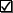 Eileen Day (Reception/Admin)EDBrenda Bartlett (Patient)BBRebecca Clark (Patient) - ChairRCBrenda Potter (Patient)BPRoger Sweet (Patient) RSZena-Marie Sherman (Patient) - SecretaryZSLara Akpojiyovwi (Patient)LAJudith Bryan (Patient)JBNicola Clark (Patient)NCKenneth Smith (Patient)KSDavid Smith (Patient)DSIan Parkin (Patient)IPJoanna Clark (Patient)JCJames Legg (Patient)JLNo.Item1     Welcome & ApologiesAs noted above2Minutes of the last meeting agreed as accurate. Copies emailed and given to group.3No actions from last meeting4Practice MergerGW informed the group that the practice merger with Borough Medical Centre is going ahead from the 1st April 2019. Most of the group had received a letter from Southwark CCG informing them about the merger. The practices are merging to ensure continuity of care for all patients of the 3 surgeries and the long term sustainability of Blackfriars and Borough Medical Practices. The medical computer system databases need to be merged so that we can access all 3 surgeries’ patient records at either site. As soon as we have a firm date for this we will let patients know via our practice website and publicity at the surgeries.5     Cervical Screening CampaignGW told the group that from Tuesday 5th March a new national campaign to encourage all eligible women to not ignore their cervical screening invite or if they have missed their last cervical screening, to book an appointment with their GP practice. Two women die every day from cervical cancer. The number of eligible women attending their tests is a 20 year low and coverage is at its lowest amongst women aged 25-35. The practice is actively trying to encourage women to get their screening and campaign support materials are in the waiting room. BB and BP had seen the campaign adverts on TV.6Southwark PPG Network – Using Social MediaGW discussed with the group the possibility of using social media in the form of facebook or twitter to complement other traditional methods of engaging with patients and PPGs. On the 6th May 2019 Southwark residents will be able to access some GP services through the NHS App. It is an app available to download onto your smartphone and will allow anyone to check their symptoms via the 111 online symptom checker feature.7Commissioning UpdateMain topic was new NHS Long Term Plan which covers the next ten years for the NHS. Three key aims: Making sure everyone gets the best start in lifeDelivering world-class care for major health problemsSupporting people to age wellThe plan was discussed at greater depth at the February Council of Members meeting  as part of the CCG’s development of how it will deliver at a local level. One interesting point is the decommissioning of all fax machines by 2020 and increasing reliance/implementation of digital technologies to support healthcare.8     NAPP Bulletin/Virtual PPG Group     The latest NAPP bulletin and was given to PPG members.     The E-bulletin for February was distributed to the group. All previous bulletins can     be found at the following website:  http://www.napp.org.uk/latestebulletins.html    RC is checking with NAPP on how to start up a Blackfriars Virtual Group. Would like      to set up a questionnaire on surveymonkey.9Patient feedbackFFT in    January = 113 responses; 76 extremely likely; 29 likely; 2 neither likely or unlikely, 3 Unlikely,  1 extremely unlikely,  2 Don’t knowFFT in February  = 70 responses; 47 extremely likely; 14 likely;  3 neither likely or  unlikely, 0 extremely unlikely, 5 Unlikely, 1 don’t know